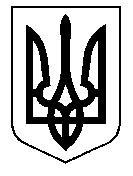 ТАЛЬНІВСЬКА РАЙОННА РАДАЧеркаської областіР  І  Ш  Е  Н  Н  Я14.07.2015                                                                                    № 40-14/VI                                              Про затвердження Звіту про незалежну оцінку об’єктакомунальної власності Відповідно до пункту 20 частини першої статті 43, статті 59 Закону України “Про місцеве самоврядування в України ”, Закону України «Про оренду державного та комунального майна», постанови Кабінету Міністрів України  від 04.10.1995 № 786 „ Про Методику розрахунку орендної плати за державне майно та пропорції її розподілу ” із змінами, рішення районної ради від 05.05.2015 № 38-9/VI «Про передачу в оренду нерухомого майна», розглянувши Звіт про незалежну оцінку об’єкта комунальної власності підвального приміщення розташованого за адресою: 20400, місто Тальне, вулиця Гагаріна, 4, Черкаської області, врахувавши висновки постійної комісії районної ради з питань управління комунальною власністю, утримання житлово-комунального господарства, роботи транспорту, зв’язку, торгівельного та побутового обслуговування населення,  районна рада ВИРІШИЛА:1. Затвердити Звіт про незалежну оцінку об’єкта комунальної власності, підвального приміщення розташованого за адресою: 20400, місто Тальне, вулиця Гагаріна, 4, Черкаської області (додається).2. Взяти до відома, що ринкова вартість підвального приміщення адміністративної будівлі, загальною площею 72,3 м2, по вул. Гагаріна, 4, в м. Тальне, яка розрахована в рамках порівняльного та дохідного підходів, що визначена з метою їх оренди на конкурсній основі з подальшим нарахуванням орендної плати, станом на 04 червня 2015 року складає 105100 (сто п’ять тисяч сто) гривень без урахування ПДВ. 3. Контроль за виконанням рішення покласти на постійну комісію районної ради з питань управління комунальною власністю, утримання житлово-комунального господарства, роботи транспорту, зв’язку, торгівельного та побутового обслуговування населенняГолова районної ради                                                                        Н.Руснак